Конкурсная документация по выбору поставщика
по поставке продуктов питания      Организатор конкурса ГККП «Специальный детский сад № 64 «Асыл бөбек» акимата города Астаны, 010000, город Астана, улица Акмешит,5/1 , БИН 120140014215, БИК TSESKZKA, ИИКKZ33998BTB0000101924 АО "Цеснабанк", телефон рабочий 501375 и 501355, электронный адрес ds64@inbox.ru balabaksha64.bilimastana.kzОбщие положения      1. Конкурс проводится с целью выбора поставщика по поставке продуктов питания (далее - товары).      2. Сумма, выделенная для данного конкурса (лота) по приобретению товаров 16 126 716 тенге 96 тиын, без учета НДС.      Настоящая конкурсная документация включает в себя:      1) перечень категорий при выборе поставщика товаров перечень приобретаемых товаров по форме согласно приложению 1 к настоящей конкурсной документации;       2) техническое задание к конкурсной документации по выбору поставщика товаров по организации питания обучающихся в организациях среднего образования, а также поставщика товаров, связанных с обеспечением питания детей, воспитывающихся и обучающихся в дошкольных организациях, организациях образования для детей-сирот и детей, оставшихся без попечения родителей согласно приложению 2 к настоящей конкурсной документации;       3) заявку на участие в конкурсе для физических и юридических лиц по формам согласно приложениям 3, 4 к настоящей конкурсной документации;       4) сведения о квалификации потенциального поставщика по форме согласно приложению 5 к настоящей конкурсной документации;       5) критерии выбора поставщика товаров согласно приложению 6 к настоящей конкурсной документации;       6) Типовой договор согласно приложению 7 к настоящей конкурсной документации.      4. Потенциальный поставщик, изъявивший желание участвовать в конкурсе, вносит с заявкой на участие в конкурсе обеспечение заявки на участие в конкурсе в размере не менее одного процента от суммы, выделенной для приобретения товаров, в одной из нижеперечисленных форм:      1) гарантийного денежного взноса, размещаемых на следующем банковском счете БИН 120140014215; ИИК KZ33998ВТВ0000101924 Столичный филиал АО «Цеснабанк»; БИК TSESKZKA;      2) банковской гарантии.      Потенциальный поставщик или его представитель по доверенности направляет на почтовый адрес организатора конкурса, находящегося по адресу: ГККП «Специальный детский сад № 64 «Асыл бөбек» акимата города Астаны», 010000, город Астана, улица Акмешит,5/1 либо нарочно сдает секретарю комиссии (кабинет бухгалтера) пакет документов в срок до 16:00 часов 4 марта 2019 года.      Документы представляются потенциальным поставщиком организатору конкурса в прошитом, пронумерованном виде без исправлений и помарок. Последняя страница заявки заверяется подписью первого руководителя и скрепляется печатью.      Документы, представленные после истечения установленного организатором конкурса срока, не подлежат регистрации и возвращаются потенциальным поставщикам.Приложение 1
к конкурсной
документации Перечень приобретаемых товаров      Конкурс по приобретению продуктов питания      * Полное описание и характеристика товаров указывается в техническом задании Приложение 2
к конкурсной
документацииТехническое задание к конкурсной документации по выбору поставщика      Поставка товаров. В техническом задании дается полное описание и требуемые функциональные, технические, качественные характеристики приобретаемых товаров, которым должны соответствовать поставляемые товары, срок гарантии, место происхождение.      В техническом задании на товары описание функциональных, технических, качественных характеристик должны быть распределены на соответствующие разделы, содержащие пределы функциональности, параметры технических характеристик, назначение товара для целей определения лучшей характеристики.      Приобретаемые продукты питания должны соответствовать требованиям, установленным законодательством Республики Казахстан о безопасности пищевой продукции.      Для поддержки отечественных производителей товаров поставщик приобретает не менее 80% (восьмидесяти процентов) продуктов питания у отечественных производителей товаров.      Заявки потенциального поставщика товаров не принимаются, если:       1) состоит в Реестре недобросовестных участников государственных закупок, формируемый в соответствии с Законом Республики Казахстан от 4 декабря 2015 года "О государственных закупках";      2) близкие родственники, супруг(а) или свойственники потенциального и (или) уполномоченного представителя данного потенциального поставщика обладают правом принимать решение о выборе поставщика либо являются представителем организатора конкурса в проводимых конкурсах;      3) не является резидентом Республики Казахстан;      4) наличие налоговой задолженности и задолженности по обязательным пенсионным взносам, обязательным профессиональным пенсионным взносам и социальным отчислениям в размере одного тенге и более (за исключением случаев, когда срок уплаты отсрочен в соответствии с законодательством Республики Казахстан).      07.03.2019      Подпись организатора конкурса___________________________________________________       М.П.
             (указать фамилию, имя, отчество, должность)Приложение 3
к конкурсной
документации                    Заявка на участие в конкурсе (для юридического лица)      Кому_____________________________________________________________________
                         (наименование организатора конкурса)
От кого___________________________________________________________________
                   (полное наименование потенциального поставщика)
1. Сведения о потенциальном поставщике, претендующем на участие в конкурсе      2. ___________________________________________________________________________
                         (полное наименование юридического лица)
настоящей заявкой выражает желание принять участие в конкурсе
по поставке товара
в качестве потенциального поставщика и согласен осуществить 
поставки товаров в соответствии с
требованиями и условиями, предусмотренными конкурсной документацией.
3. ____________________________________________________________________________
                         (полное наименование юридического лица)
настоящей заявкой подтверждает отсутствие нарушений, предусмотренных законодательством.
4. ____________________________________________________________________________
                         (полное наименование юридического лица)
подтверждает, что он ознакомлен с конкурсной документацией и осведомлен об
ответственности за представление организатору конкурса и конкурсной комиссии
недостоверных сведений о своей правоспособности, квалификации, качественных и иных
характеристиках приобретаемых товаров,
а также иных ограничений, предусмотренных действующим законодательством Республики Казахстан.
_____________________________________________________________________________ (полное наименование юридического лица)
принимает на себя полную ответственность за представление в данной заявке на участие в
конкурсе и прилагаемых к ней документах таких недостоверных сведений.
5. Настоящая конкурсная заявка действует в течение 45 дней.
6. В случае признания ____________________________________________________________
                               (наименование юридического лица)
победителем конкурса обязуемся внести обеспечение исполнения договора на сумму,
составляющую не менее трех процентов от общей суммы договора.
7. Заявка на участие в конкурсе выполняет роль обязательного договора между нами.
Дата
Подпись руководителя _____________________________________________________ М.П.
                   (указать фамилию, имя, отчество (при его наличии), должность)Приложение 4
к Типовой конкурсной
документацииЗаявка на участие в конкурсе (для физического лица)      Кому_____________________________________________________________________
                         (наименование организатора конкурса)
От кого___________________________________________________________________
             (фамилия, имя, отчество (при его наличии)  потенциального поставщика)
1. Сведения о физическом лице, претендующем на участие в конкурсе (потенциальном поставщике):      2. _____________________________________________________________________________
             (указывается фамилия, имя, отчество (при его наличии) физического лица)
настоящей заявкой выражает желание принять участие в конкурсе (указать полное
наименование конкурса) в качестве потенциального поставщика и выражает согласие
осуществить поставку товаров соответствии с требованиями и условиями, предусмотренными конкурсной документацией.
3. ______________________________________________________________________________
                         (наименование потенциального поставщика)
настоящей заявкой подтверждает отсутствие нарушений ограничений, предусмотренных законодательством.
4. ______________________________________________________________________________
                         (наименование потенциального поставщика)
подтверждает, что ознакомлен с конкурсной документацией и осведомлен об
ответственности за представление организатору конкурса недостоверных сведений о своей
правоспособности, квалификации, качественных и иных характеристиках приобретаемых товаров, а так же иных ограничений,
предусмотренных действующим законодательством Республики Казахстан.
_____________________________________________________________________________ (наименование потенциального поставщика)
принимает на себя полную ответственность за представление в данной заявке на участие в
конкурсе и прилагаемых к ней документах таких недостоверных сведений.
5. Настоящая конкурсная заявка действует в течение 45 дней.
6. В случае признания _____________________________________________________________ (наименование потенциального поставщика)
победителем конкурса обязуется внести обеспечение исполнения договора на сумму,
составляющую не менее трех процентов от общей суммы договора (указывается, если 
внесение обеспечения исполнения договора было предусмотрено в конкурсной документации).
7. Заявка на участие в конкурсе выполняет роль обязательного договора между нами.
Дата
Подпись руководителя ____________________________________________________________
                   (указать фамилию, имя, отчество (при его наличии), должность)
М.П.Приложение 5
к конкурсной
документацииСведения о потенциальном поставщике      1. Наименование потенциального поставщика ____________________      2. Объем, аналогичных закупаемым на конкурсе товаров, поставленных (произведенных) потенциальным поставщиком ранее, в тенге _______________      3. Сведения о рекомендациях, при их наличии. Перечислить и приложить рекомендательные письма, отзывы других юридических и (или) физических лиц ___________________________________________________.      Достоверность всех сведений подтверждаю.      Дата      Подпись руководителя _________________________________________________ М.П.
                   (указать фамилию, имя, отчество (при его наличии), должность)Приложение 6
к конкурсной
документацииКритерии выбора поставщика товаровПриложение 7
к конкурсной
документацииТиповой договор       ______________________ "___" ___________ ______ г. 
             место проведения)      ____________________________, именуемый (ое) (ая)
(указать полное наименование организатора конкурса) в дальнейшем Заказчик, в лице _____________(должность, фамилия, имя, отчество (при его наличии) руководителя) с одной стороны и ______________, (полное наименование поставщика – победителя конкурса), именуемый (ое) (ая) в дальнейшем Поставщик, в лице _________________________________,
                   (должность, фамилия, имя, отчество (при его наличии) руководителя) действующего на основании_____(свидетельства о регистрации индивидуального предпринимателя, Устава и другие) с другой стороны, на основании протокола об итогах конкурса по выбору поставщика услуги или товаров, состоявшегося "___"____20___ года заключили настоящий Договор об оказании услуги или поставки товаров (далее - Договор) и пришли к соглашению о нижеследующем:      1. Поставщик обязуется поставить Заказчику услугу или товары по организации питания обучающихся в организации образования, в том числе обучающихся отдельных категорий на сумму в размере (указать сумму цифрами и прописью), в том числе НДС (указать сумму НДС цифрами и прописью)/без учета НДС (далее – цена Договора).      2. В данном Договоре нижеперечисленные понятия имеют следующее толкование:      1) "Непреодолимая сила (Форс-мажор)" – чрезвычайные и непредотвратимые события (стихийные явления, военные действия и другие). К таким обстоятельствам не относится, в частности, отсутствие на рынке нужных для исполнения товаров;      2) "Услуга" – предоставление качественного и безопасного питания обучающимся в организации среднего образования, включающее процесс производства и реализации кулинарной продукции и товаров;      3) "Заказчик" – орган или организация среднего образования;      4) "Товар" – товар по организации питания обучающихся в организациях среднего образования;      5) "Поставщик" – физическое или юридическое лицо, осуществляющее предпринимательскую деятельность, (за исключением государственных учреждений, если иное не установлено законами Республики Казахстан), выступающее в качестве контрагента Заказчика в заключенном с ним договоре;      6) "Договор" – гражданско-правовой акт, заключенный между Заказчиком и Поставщиком, зафиксированный в письменной форме в соответствии с гражданским законодательством Республики Казахстан, подписанный сторонами со всеми приложениями и дополнениями к нему, а также со всей документацией, на которую в договоре есть ссылки;      7) "Цена Договора" – сумма, выплаченная Заказчиком Поставщику в рамках Договора за полное выполнение своих договорных обязательств.      Стороны не несут ответственности за полное или частичное неисполнение своих обязанностей по настоящему договору, если оно явилось результатом непреодолимой силы.      3. Перечисленные ниже документы и условия, оговоренные в них, образуют данный Договор и считаются его неотъемлемой частью, а именно:      1) настоящий Договор;      2) техническое задание;      3) обеспечение исполнения Договора.      4. Поставщик вносит обеспечение исполнения Договора (банковская гарантия или гарантийный денежный взнос) на условиях, предусмотренных в Правилах организации питания обучающихся в организациях среднего образования.      5. Не допускается совершение Поставщиком действий, приводящих к возникновению у третьих лиц права исполнения Договора, в том числе права требования в целом либо части обеспечения исполнения Договора. Не допускается использование Заказчиком обеспечения исполнения Договора, внесенного Поставщиком.      6. Договор заключается согласно утвержденному индивидуальному плану финансирования по обязательствам на соответствующий финансовый год в пределах выделенных средств и продлевается не более двух раз по истечении срока действия договора при отсутствии нарушений со стороны поставщика.      При изменении количества обучающихся, имеющих право на получение бесплатного питания составляется дополнительное соглашение к действующему договору.      7. Поставщик обязуется оказать, а Заказчик принять и оплатить услугу или товар по организации питания обучающихся в организации образования в количестве (указать количество детей) в соответствии с техническим заданием, являющимся неотъемлемой частью настоящего Договора. Форма оплаты _______________(перечисление, за наличный расчет).      8. Сроки выплат________ (указать сроки).      9. Необходимые документы, предшествующие оплате:____________ (счет-фактура, акт приема-передачи).      10. Поставщик без предварительного письменного согласия Заказчика не раскрывает кому-либо содержание Договора или какого-либо из его положений, а также документации или информации, предоставленных Заказчиком или от его имени другими лицами, за исключением того персонала, который привлечен Поставщиком для выполнения настоящего Договора. Указанная информация должна предоставляться этому персоналу конфиденциально, и в той мере, насколько это необходимо для выполнения договорных обязательств.      11. Оплата Поставщику за оказанную услугу или поставку товара по организации питания обучающихся, имеющих право на получение бесплатного питания в организации среднего образования производится по результатам фактического выполнения услуги или поставки товаров в форме и в сроки, указанные в пунктах ____ настоящего Договора.      12. Стоимость одноразового питания на одного обучающегося составляет _______тенге.      13. Предоставление услуги или поставка товаров осуществляется Поставщиком в соответствии со сроками установленными Договором.      14. Задержка выполнения услуги или поставки товара со стороны Поставщика является основанием для расторжения Заказчиком Договора с удержанием обеспечения исполнения Договора, выплаты неустойки за несвоевременное оказание услуги или поставки товаров или других мер, предусмотренных законодательством.      15. В случае, если Поставщик не предоставляет услугу или не поставляет товар в сроки, предусмотренные Договором, Заказчик вычитает из цены Договора в виде неустойки сумму в 0,1 % от цены договора за каждый день просрочки.      16. За нарушение условий Договора Заказчик расторгает настоящий Договор, направив Поставщику письменное уведомление о неисполнении обязательств:      1) если Поставщик не оказал часть услуги или не поставил часть товара или всю услугу или не поставил весь товар в срок (и), предусмотренный Договором, или в течение периода продления этого Договора, предоставленного Заказчиком;      2) если Поставщик не выполняет какие-либо другие свои обязательства по Договору, в том числе при несоответствии количественного и качественного состава работников пищеблока, указанных в период конкурса.      17. При возникновении непреодолимой силы Поставщик в течение одного рабочего дня направляет Заказчику письменное уведомление о таких обстоятельствах и их причинах. В случае, если от Заказчика не поступает иных письменных инструкций, Поставщик продолжает выполнять свои обязательства по Договору, и ведет поиск альтернативных способов выполнения Договора, не зависящих от непреодолимой силы.      18. Поставщик при выполнении требований пункта 17 настоящего Договора не лишается своего обеспечения исполнения Договора и не несет ответственность за выплату неустоек или расторжение Договора в силу неисполнения его условий, если задержка с исполнением Договора является результатом непреодолимой силы.      19. В случае, если Поставщик становится, неплатежеспособным или включается в Реестр недобросовестных поставщиков, Заказчик расторгает Договор в любое время, направив Поставщику соответствующее письменное уведомление. В этом случае, расторжение осуществляется немедленно, и Заказчик не несет никакой финансовой обязанности по отношению к Поставщику при условии, если расторжение Договора не наносит ущерба или не затрагивает каких-либо прав на совершение действий или применение санкций, которые были или будут впоследствии предъявлены Заказчику.      20. Заказчик расторгает Договор в любое время в случае нецелесообразности его дальнейшего выполнения, направив Поставщику соответствующее письменное уведомление. В уведомлении указывается причина расторжения Договора, оговаривается объем аннулированных договорных обязательств, а также дата вступления в силу расторжения Договора.      21. Когда Договор аннулируется в силу вышеуказанных обстоятельств, Поставщику производится оплата только за фактические затраты на день расторжения.      22. Заказчик и Поставщик прилагают все усилия к тому, чтобы разрешать в процессе прямых переговоров все разногласия или споры, возникающие между ними по Договору или в связи с ним.      23. Если в течение 21 (двадцати одного) дня после начала таких переговоров Заказчик и Поставщик не разрешили спор по Договору, любая из сторон решает вопрос в соответствии с законодательством Республики Казахстан.      24. Договор составляется на государственном и русском языках.      25. Любое уведомление, которое одна сторона направляет другой стороне в соответствии с Договором, высылается в виде письма, телеграммы или факса с последующим предоставлением оригинала.      26. Уведомление вступает в силу после доставки или в указанный день вступления в силу (если указано в уведомлении), в зависимости оттого, какая из этих дат наступит позднее.      27. Налоги и другие обязательные платежи в бюджет подлежат уплате в соответствии с налоговым законодательством Республики Казахстан.      28. Настоящим Договором предусматриваются иные штрафные санкции, согласованные Заказчиком и Поставщиком в установленном порядке, либо иные условия, не противоречащие законодательству Республики Казахстан.      29. Настоящий Договор вступает в силу после его подписания сторонами или после регистрации его Заказчиком в территориальном подразделении казначейства Министерства финансов Республики Казахстан (в случае государственного учреждения).      В случае отсутствия в организации образования обучающихся, имеющих право на получение бесплатного питания потенциальный поставщик услуги не вносит обеспечение исполнения договора в размере не менее трех процентов от общей суммы договора.      30. Настоящий Типовой договор регулирует правоотношения, возникающие между Заказчиком и Поставщиком в процессе осуществления Заказчиком услуги или приобретения товаров по организации питания обучающихся в организации среднего образования.      Внесение изменений в договор допускается в случаях:      1) улучшения меню заказчиком (увеличение рациона питания) и соответственно увеличения суммы договора по взаимному согласию сторон при условии неизменности качества и других условий, явившихся основой для выбора поставщика;      2) изменения количества обучающихся, имеющих право на получение бесплатного питания.      Другие вносимые в настоящий Договор изменения и дополнения должны соответствовать конкурсной документации Заказчика, конкурсной заявке Поставщика и Протоколу об итогах конкурса.      31. Адреса и реквизиты Сторон:      Дата регистрации в территориальном органе казначейства: ______.№ лотаНаименование товараЕдиница измеренияКоличество, объемЦена за единицу без НДССумма, выделенная для приобретения123456Батоншт2060142,9294285,71Хлебшт250084,8212053,57Хлебшт2180142,9311428,57Молокол          9 100   218,81990625,00Ряженкашт             690   125,086250,00сметанашт             630   299,1188437,50Творогкг             675   959,8647879,46Масло сливочноепачка          1 875   486,6912388,39Кефирл             280   196,455000,00Баранкикг551205,466294,64Вафликг561000,056000,00Горохкг90196,417678,57Ванилинкг13482,13482,14Джем (повидло)кг151026,815401,79Дрожжикг3,73214,311892,86Зеленый горошеккг1001325,9132589,29укропкг181651,829732,14Укропкг501026,851339,29Изюмкг232142,949285,71Кабачкикг751294,697098,21какаокг51901,89508,93Капуста белокачаннаякг300156,346875,00Капуста белокачаннаякг55084,846651,7924Капуста брокколикг251687,542187,5025Капуста брокколикг501205,460267,8626Лук красныйкг241026,811678,5727Капуста цветнаякг40542,021678,5728Картофелькг1902147,3280205,3629Киселькг150580,487053,5730Конфеты шоколадныекг401294,651785,7131Конфеты карамелькг171205,420491,0732Цикорийкг153794,656919,6433Крупа геркулесоваякг75227,717075,8934Крупа гречневаякг62227,714116,0735Крупа кукурузнаякг20276,85535,7136Крупа маннаякг27205,45544,6437Крупа перловаякг38205,47803,5738Крупа пшеничнаякг15205,43080,3639Крупа пшенокг70308,021562,5040Крупа ячневаякг75205,415401,7941Кукуруза консервированнаякг401294,651785,7142Курагакг232500,057500,0043Лавровый листкг32321,46964,2944Лапша для супакг35982,134375,0045Лапша бесбармачнаякг50982,149107,1446Лимонкг452290,2103058,0447Луккг710120,585580,3648Лук зеленыйкг201562,531250,0049Лук зеленыйкг501294,664732,1450маккг12589,32589,2951Макароныкг150285,742857,1452Масло сливочноекг37982,136339,2953Мармеладкг45861,638772,3254Масло растительноел190553,6105178,5755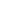 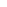 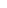 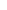 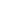 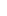 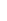 Молоко сгущенноел19758,914419,6456Морковькг930120,5112098,2157Мукакг400196,478571,4358Мясо говядинакг22931875,04299375,0059Огурцыкг501446,472321,4360Огурцыкг100317,031696,4361Огурцы соленыекг150388,458258,9362Перец болгарскийкг501446,472321,4363Перец болгарскийкг75312,523437,5064Перец черныйкг5,53464,319053,5765Печеньекг150580,487053,5766Помидорыкг501031,351562,5067Помидорыкг100299,129910,7168Пряникикг130513,466741,0769Рискг260370,596339,2970Сахаркг830375,0311250,0071Свеклакг100218,821875,0072Свеклакг200129,525892,8673Семгакг3705803,62147321,4374Сокл1500349,1523660,7175Солькг10571,47500,0076Сухофруктыкг60491,129464,2977Томатная пастакг291071,431071,4378Фасолькг50625,031250,0079Чайкг152857,142857,1480Чесноккг14992,913900,0081Шиповниккг661116,173660,7182Яблокикг700500,0350000,0083Яблокикг350562,5196875,0084Ягодыкг201116,122321,4385Сыркг1401741,1243750,0086Яйцошт420042,0176250,00№ лотаНаименование заказчикаНаименование товараЕдиница измеренияКоличество, объемУсловия поставкиСрок поставки товаровМесто поставки товаровРазмер авансового платежа, %Сумма, выделенная для приобретения (по лоту №), тенге123456789101.ГККП «Специальный детский сад № 64 «Асыл бөбек» акимата города АстаныБатоншт2060DDPC 1 апреля 2019 года по 31 декабря 2019 годагород Астана, улица Акмешіт, 5/10294285,712ГККП «Специальный детский сад № 64 «Асыл бөбек» акимата города АстаныХлебшт2500DDPC 1 апреля 2019 года по 31 декабря 2019 годагород Астана, улица Акмешіт, 5/10212053,573ГККП «Специальный детский сад № 64 «Асыл бөбек» акимата города АстаныХлебшт2180DDPC 1 апреля 2019 года по 31 декабря 2019 годагород Астана, улица Акмешіт, 5/10311428,57ГККП «Специальный детский сад № 64 «Асыл бөбек» акимата города АстаныИТОГОDDPC 1 апреля 2019 года по 31 декабря 2019 годагород Астана, улица Акмешіт, 5/10817 767,864ГККП «Специальный детский сад № 64 «Асыл бөбек» акимата города АстаныМолокол          9 100   DDPC 1 апреля 2019 года по 31 декабря 2019 годагород Астана, улица Акмешіт, 5/101990625,005ГККП «Специальный детский сад № 64 «Асыл бөбек» акимата города АстаныРяженкашт             690   DDPC 1 апреля 2019 года по 31 декабря 2019 годагород Астана, улица Акмешіт, 5/1086250,006ГККП «Специальный детский сад № 64 «Асыл бөбек» акимата города Астанысметанашт             630   DDPC 1 апреля 2019 года по 31 декабря 2019 годагород Астана, улица Акмешіт, 5/10188437,507ГККП «Специальный детский сад № 64 «Асыл бөбек» акимата города АстаныТворогкг             675   DDPC 1 апреля 2019 года по 31 декабря 2019 годагород Астана, улица Акмешіт, 5/10647879,468ГККП «Специальный детский сад № 64 «Асыл бөбек» акимата города АстаныМасло сливочноепачка          1 875   DDPC 1 апреля 2019 года по 31 декабря 2019 годагород Астана, улица Акмешіт, 5/10912388,399ГККП «Специальный детский сад № 64 «Асыл бөбек» акимата города АстаныКефирл             280   DDPC 1 апреля 2019 года по 31 декабря 2019 годагород Астана, улица Акмешіт, 5/1055000,00ГККП «Специальный детский сад № 64 «Асыл бөбек» акимата города АстаныИТОГОDDPC 1 апреля 2019 года по 31 декабря 2019 годагород Астана, улица Акмешіт, 5/103 880 580,3510ГККП «Специальный детский сад № 64 «Асыл бөбек» акимата города АстаныБаранкикг55DDPC 1 апреля 2019 года по 31 декабря 2019 годагород Астана, улица Акмешіт, 5/1066294,6411ГККП «Специальный детский сад № 64 «Асыл бөбек» акимата города АстаныВафликг56DDPC 1 апреля 2019 года по 31 декабря 2019 годагород Астана, улица Акмешіт, 5/1056000,0012ГККП «Специальный детский сад № 64 «Асыл бөбек» акимата города АстаныГорохкг90DDPC 1 апреля 2019 года по 31 декабря 2019 годагород Астана, улица Акмешіт, 5/1017678,5713ГККП «Специальный детский сад № 64 «Асыл бөбек» акимата города АстаныВанилинкг1DDPC 1 апреля 2019 года по 31 декабря 2019 годагород Астана, улица Акмешіт, 5/103482,1414ГККП «Специальный детский сад № 64 «Асыл бөбек» акимата города АстаныДжем (повидло)кг15DDPC 1 апреля 2019 года по 31 декабря 2019 годагород Астана, улица Акмешіт, 5/1015401,7915ГККП «Специальный детский сад № 64 «Асыл бөбек» акимата города АстаныДрожжикг3,7DDPC 1 апреля 2019 года по 31 декабря 2019 годагород Астана, улица Акмешіт, 5/1011892,8616ГККП «Специальный детский сад № 64 «Асыл бөбек» акимата города АстаныЗеленый горошеккг100DDPC 1 апреля 2019 года по 31 декабря 2019 годагород Астана, улица Акмешіт, 5/10132589,2917ГККП «Специальный детский сад № 64 «Асыл бөбек» акимата города Астаныукропкг18DDPC 1 апреля 2019 года по 31 декабря 2019 годагород Астана, улица Акмешіт, 5/1029732,1418ГККП «Специальный детский сад № 64 «Асыл бөбек» акимата города АстаныУкропкг50DDPC 1 апреля 2019 года по 31 декабря 2019 годагород Астана, улица Акмешіт, 5/1051339,2919ГККП «Специальный детский сад № 64 «Асыл бөбек» акимата города АстаныИзюмкг23DDPC 1 апреля 2019 года по 31 декабря 2019 годагород Астана, улица Акмешіт, 5/1049285,7120ГККП «Специальный детский сад № 64 «Асыл бөбек» акимата города АстаныКабачкикг75DDPC 1 апреля 2019 года по 31 декабря 2019 годагород Астана, улица Акмешіт, 5/1097098,2121ГККП «Специальный детский сад № 64 «Асыл бөбек» акимата города Астаныкакаокг5DDPC 1 апреля 2019 года по 31 декабря 2019 годагород Астана, улица Акмешіт, 5/109508,9322ГККП «Специальный детский сад № 64 «Асыл бөбек» акимата города АстаныКапуста белокачаннаякг300DDPC 1 апреля 2019 года по 31 декабря 2019 годагород Астана, улица Акмешіт, 5/1046875,0023ГККП «Специальный детский сад № 64 «Асыл бөбек» акимата города АстаныКапуста белокачаннаякг550DDPC 1 апреля 2019 года по 31 декабря 2019 годагород Астана, улица Акмешіт, 5/1046651,7924ГККП «Специальный детский сад № 64 «Асыл бөбек» акимата города АстаныКапуста брокколикг25DDPC 1 апреля 2019 года по 31 декабря 2019 годагород Астана, улица Акмешіт, 5/142187,5025Капуста брокколикг5060267,8626Лук красныйкг2411678,5727Капуста цветнаякг4021678,5728Картофелькг1902280205,3629Киселькг15087053,5730Конфеты шоколадныекг4051785,7131Конфеты карамелькг1720491,0732Цикорийкг1556919,6433Крупа геркулесоваякг7517075,8934Крупа гречневаякг6214116,0735Крупа кукурузнаякг205535,7136Крупа маннаякг275544,6437Крупа перловаякг387803,5738Крупа пшеничнаякг153080,3639Крупа пшенокг7021562,5040Крупа ячневаякг7515401,7941Кукуруза консервированнаякг4051785,7142Курагакг2357500,0043Лавровый листкг36964,2944Лапша для супакг3534375,0045Лапша бесбармачнаякг5049107,1446Лимонкг45103058,0447Луккг71085580,3648Лук зеленыйкг2031250,0049Лук зеленыйкг5064732,1450маккг12589,2951Макароныкг15042857,1452Масло сливочноекг3736339,2953Мармеладкг4538772,3254Масло растительноел190105178,5755Молоко сгущенноел1914419,6456Морковькг930112098,2157Мукакг40078571,4358Мясо говядинакг22934299375,0059Огурцыкг5072321,4360Огурцыкг10031696,4361Огурцы соленыекг15058258,9362Перец болгарскийкг5072321,4363Перец болгарскийкг7523437,5064Перец черныйкг5,519053,5765Печеньекг15087053,5766Помидорыкг5051562,5067Помидорыкг10029910,7168Пряникикг13066741,0769Рискг26096339,2970Сахаркг830311250,0071Свеклакг10021875,0072Свеклакг20025892,8673Семгакг3702147321,4374Сокл1500523660,7175Солькг1057500,0076Сухофруктыкг6029464,2977Томатная пастакг2931071,4378Фасолькг5031250,0079Чайкг1542857,1480Чесноккг1413900,0081Шиповниккг6673660,7182Яблокикг700350000,0083Яблокикг350196875,0084Ягодыкг2022321,4385Сыркг140243750,0086Яйцошт4200176250,00ИТОГО11 428 368,75Должность фамилия, имя, отчество
(при его наличии) и подпись
руководителя Заказчика
Заведующая    Мукашева Ж.И.
/_________/__________
Дата ________________
М.П.№ лотаНаименование товараХарактеристика товаров123Батоннарезной, 400 гр., высший сортХлебпшеничный, формовой, первый сорт, 500 гр.Хлебржанопшеничный, 400 гр.Молокожирность 3,2%, без добавления сухого молока. Срок годности: 5суток.                             Согласно СТ ТОО38612243-04-2009Ряженкапроизводство Казахстан, обогащенная бифидобактериями 0,5 лсметанажирность 15%ТворогвесовойМасло сливочноесливочное, 72,5%, пачка 200гр. Согласно ГОСТ 37-91. Срок реализаций 20 суток.Кефир1л, жирность 2,5%Баранкивысший сорт, пшеничныеВафлиСливочное, свежее, хрустящиеГорохвысший сорт, очищенная, КазахстанВанилинв упаковке, сухойДжем (повидло)производство КазахстанДрожжисухие, в пакетикахЗеленый горошекконсервированныйУкропсвежая (цена зимнего периода)Укропсвежая (цена летнего периода)Изюмсвежие, сушенные, КазахстанКабачкикачественная (цена летнего периода)21какаонатуральный какао-порошок22Капуста белокачаннаякачественная (цена летнего периода)23Капуста белокачаннаякачественная (цена зимнего периода)24Капуста брокколикачественная (цена летнего периода)25Капуста брокколикачественная (цена зимнего периода)26Лук красныйкачественная (цена летнего периода)27Капуста цветнаякачественная (цена зимнего периода)28Картофелькрупный, без гнили и грязи29Кисельпроизводство Казахстан30Конфеты шоколадныеСливочная помада крем-брюле с большим содержанием цельного сгушенного молока и натурального сливочного масла, с добавлением разным начинками.31Конфеты карамельрассыпчатая молочно-ореховая начинка на основе арахиса и натурального кокосового масло и высококачественного растительного жира32Цикорийкачественная33Крупа геркулесоваявысший сорт, очищенная, Казахстан34Крупа гречневаявысший сорт, очищенная, Казахстан35Крупа кукурузнаявысший сорт, очищенная, Казахстан36Крупа маннаявысший сорт, очищенная, Казахстан37Крупа перловаявысший сорт, очищенная, Казахстан38Крупа пшеничнаявысший сорт, очищенная, Казахстан39Крупа пшеновысший сорт, очищенная, Казахстан40Крупа ячневаявысший сорт, очищенная, Казахстан41Кукуруза консервированнаяКонсервированная 42Курагасвежие сушенные, Казахстан43Лавровый листсухой, без гнилых листьев 44Лапша для супаяичная, лапша, высший сорт, Казахстан45Лапша бесбармачнаяяичная, бешпармачная, высший сорт, Казахстан46Лимонкачественный47Лукрепчатый48Лук зеленыйсвежая (цена зимнего периода)49Лук зеленыйсвежая (цена летнего периода)50максухой, в пакетиках51МакароныМакароны в/с, из твердых сортов пшеницы. СТ РК ГОСТ Р  51865-2010. Группа А высший сорт.  52Масло сливочноежирность 60 %53Мармеладформа разные, со вкусом фруктов и ягодов54Масло растительноерастительное, рафинировонное,Казахстан55Молоко сгущенноеконцентрированное, сгущенное56Морковькачественная57Мукавысший сорт, Казахстан58Мясо говядиназадняя часть туши59Огурцысвежая (цена зимнего периода)60Огурцысвежая (цена летнего периода)61Огурцы соленыесоленные, консервированные, Казахстан, 2,0 кг62Перец болгарскийкачественный (цена зимнего периода)63Перец болгарскийкачественный (цена летнего периода)64Перец черныймолотый, черный65ПеченьеСливочное, песочные, свежее66Помидорысвежая (цена зимнего периода)67Помидорысвежая (цена летнего периода)68ПряникиПряники свежие глазированные из муки 1 сорта69Рисвысший сорт, очищенная, Казахстан70Сахарбелый,Казахстан71Свекласвежая (цена зимнего периода)72Свекласвежая (цена летнего периода)73Семгасвежемороженная, цельная74Сокнатуральный, яблочный, Казахстан75Солькрупная, иодированная, аральская76Сухофруктысвежие, сушенные, Казахстан77Томатная пастабаночный78Фасольвысший сорт, очищенная, Казахстан79Чайгранулированный,индиский,черный,высший сорт,уп.250гр80Чесноксухой, крупный81Шиповниксушенные плоды82Яблокизеленые, красные83ЯблокиСвежие, зеленые, красные(цена летнего периода)84Ягодысвежие85СырСвежий, твердый86Яйцокуриное, с-0, свежий  Юридический, почтовый адреса и контактные телефоны, потенциального поставщика Банковские реквизиты юридического лица (БИН, БИК), а также полное наименование и адрес банка или его филиала, в котором юридическое лицо обслуживается  Фамилия, имя, отчество (при его наличии) первого руководителя юридического лица  Cостоит ли юридическое лицо в реестре недобросовестных участников государственных закупок, формируемый в соответствии с Законом Республики Казахстан от 4 декабря 2015 года "О государственных закупках";Имеются ли у руководителя юридического лица и (или) уполномоченного представителя данного юридического лица близкие родственники, супруг(а) или свойственники обладающие правом принимать решение о выборе поставщика либо являются ли они представителями организатора конкурса в проводимых конкурсахРезидентство юридического лицафамилия, имя, отчество (при его наличии) физического лица - потенциального поставщика, в соответствии с документом, удостоверяющим личностьДанные документа удостоверяющего личность физического лица - потенциального поставщика (№, кем выдан)  Адрес прописки физического лица - потенциального поставщика   Номер свидетельства о регистрации, патента либо иного документа дающего право на занятие, соответствующее предмету конкурса, предпринимательской деятельностью в соответствии с законодательством Республики Казахстан Банковские реквизиты физического лица – потенциального поставщика (ИИН, БИК, ИИК), а также полное наименование и адрес банка или его филиала, в котором обслуживается физическое лицо  Контактные телефоны, почтовый адрес и адрес электронной почты (при его наличии) физического лица - потенциального поставщика  Cостоит ли физическое лицо в реестре недобросовестных участников государственных закупок, формируемый в соответствии с Законом Республики Казахстан от 4 декабря 2015 года "О государственных закупках"; Имеются ли у физического лица и (или) уполномоченного представителя данного физического лица близкие родственники, супруг(а) или свойственники обладающие правом принимать решение о выборе поставщика либо являются ли они представителями организатора конкурса в проводимых конкурсахРезидентство физического лицаНаименование товараНаименование заказчиков и номера их телефоновМесто и дата поставки товараСтоимость договора, тенге (указывается по усмотрению потенциального поставщика)№КритерииБаллыБаллы1.Опыт работы на рынке товаров, являющихся предметом конкурсаПо 1 баллу за каждый год, но не более 10 балловПо 1 баллу за каждый год, но не более 10 баллов2.Наличие документа о добровольной сертификации товаров для отечественного товаропроизводителяОтсутствует (0 баллов)Имеется (1 балл)3.Наличие сертифицированной системы (сертифицированных систем) менеджмента качества в соответствии с требованиями национальных стандартов по приобретаемым товарамОтсутствует (0 баллов)Имеется (1 балл)4.Наличие сертифицированной системы (сертифицированных систем) менеджмента управления окружающей средой в соответствии с требованиями национальных стандартов и (или) подтверждения соответствия стандарту экологически чистой продукцииОтсутствует (0 баллов)Имеется (1 балл)5.Объем продуктов питания, приобретаемых у отечественных производителей (не более 3 баллов)до 85-90% продуктов (2 балла)от 90 до 100% продуктов (3 балла)6.Наличие собственного производства продуктов питания, используемых при организации школьного питания (крестьянское или фермерское хозяйство, теплица и другие) (не более 2 баллов)Отсутствует (0 баллов)Имеется (2 балла)7.Условия доставки продуктов питания автотранспортом (не более 3 баллов)Наличие транспорта на основании договора аренды, безвозмездного пользования, лизинга и т.д. (2 балла)Наличие собственного транспорта (3 баллов)8.Наличие регистрации потенциального поставщика на территории соответствующей области, города республиканского значения, столицы, где проводится конкурсОтсутствует (0 баллов)Зарегистрирован (3 балла)Примечание: по пункту 1 наличие опыта работы подтверждается ранее заключенными договорами, для выставления баллов по пунктам 5 используются данные о заключенных договорах на приобретение продуктов, произведенных в предыдущем году.Примечание: по пункту 1 наличие опыта работы подтверждается ранее заключенными договорами, для выставления баллов по пунктам 5 используются данные о заключенных договорах на приобретение продуктов, произведенных в предыдущем году.Примечание: по пункту 1 наличие опыта работы подтверждается ранее заключенными договорами, для выставления баллов по пунктам 5 используются данные о заключенных договорах на приобретение продуктов, произведенных в предыдущем году.Примечание: по пункту 1 наличие опыта работы подтверждается ранее заключенными договорами, для выставления баллов по пунктам 5 используются данные о заключенных договорах на приобретение продуктов, произведенных в предыдущем году.Заказчик
______________________________
(полное наименование)Поставщик
____________________________
(полное наименование)______________________________
(адрес)______________________________
(адрес)_________________________________
(телефон, факс)_________________________________
(телефон, факс)________________________________
(фамилия, имя, отчество (при его наличии)________________________________
(фамилия, имя, отчество (при его наличии)_______________________________
(подпись)_______________________________
(подпись)"___"_____________________ ____г.
МП"___"_____________________ ____г.
МП